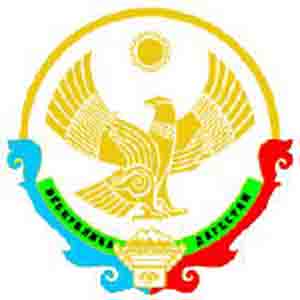 Министерство образования и науки Республики ДагестанГКОУ РД «Бутушская средняя общеобразовательная школа-сад»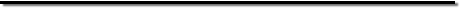 Республика Дагестан,Бабаюртовский,к.Бутуш	            тел.8-928-568-44-11, e-mail: kamal-magomedov-85@mail.ruПРИКАЗ  От «15» мая 2020года                                                                     №24/1«О порядке окончания2019 – 2020 учебного года»На основании письма МОиН № 06-4001/01-18/20 от 8 мая 2020г.«О завершении 2019/2020 учебного года», с учетомрекомендаций Министерства просвещения Российской Федерации, письмаадминистрации управления образованием и молодежной политики от 06.05.2020г. № 986/0106, в условиях профилактики и предотвращенияраспространения новой коронавирусной инфекции,1 Завершить 2019-2020 учебный год:- для обучающихся 1- 11 классов 25.05.2020г;2 Заместителю директора по УВР Омаровой Г. Дж.:2.1. Внести изменения в основные образовательные программы в части календарного учебного графика, предусматривающего сокращение периода учебных занятий, внести изменения в положение об окончании учебного года.2.2. Осуществить промежуточную аттестацию в соответствии с локальным актом с учетом следующих положений:- аттестовать обучающихся 1-11 классов на основании результатов текущейаттестации, проведенной в рамках дистанционного обучения с 6.04 по 25.05.2020г.- провести дистанционный педагогический совет о переводе учащихся в следующий класс.3 Классным руководителям:- в целях обеспечения безопасности, предупреждения несчастных случаев,травматизма с обучающими в период летних каникул провести занятия собучающимися с применением дистанционных образовательных технологий по вопросам техники безопасности при обращении с огнем, правилами поведения на объектах инфраструктуры железнодорожного транспорта, действиям при возникновении чрезвычайных ситуаций; - довести до родителей информацию о необходимости обеспечения безопасности детей, принятия мер по контролю за поведением детей со стороны взрослых в летний период, а также по профилактике несчастных случаев.4. Учителям - предметникам внести соответствующие изменения в нормативно-правовые документы, а именно:- рабочие программы педагогов в части календарно-тематическогопланирования;- учебные планы в части указания форм промежуточной аттестации и графикипромежуточной аттестации: заменить формы промежуточной аттестации повышеуказанным предметам на «промежуточной аттестации считать годовуюотметку»;- предусмотренные рабочими программами 2019-2020 учебного года часыповторения включить в рабочие программы в 2020-2021 учебном году порезультатам входного контроля до 10.09.2020г.5. Педагогам обеспечить корректировку рабочих программ 1-11 классов с применением дистанционных технологий в соответствии с планом деятельности в период с 15 мая до 01 июня 2020г.6. Учителям - предметникам обеспечить заполнение и своевременное выставление оценок в классных журналов до окончания учебного года.7. Обеспечить для педагогических работников, привлекаемых к работе в условиях образовательного учреждения:- соблюдение всех санитарно-эпидемиологических требований в условияхпрофилактики и предотвращения распространения короновирусной инфекции,- условия для заполнения документации с рабочего места.8. Классным руководителям довести данный приказ до всех участниковобразовательного процесса.9. Контроль исполнения данного приказа оставляю за собой.Директор школы                                      К. А. Магомедов